Wotton-under-Edge Town Council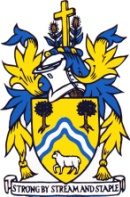 NOTICE OF THE PLANNING COMMITTEE MEETING - MONDAY 26th July 2021 AT 7.00PMPUBLIC AND PRESS ARE WELCOMEA meeting of the Planning Committee to be held on Monday 26th July 2021 at 7pm in the Coombe Suite at the Civic Centre. Please follow the COVID arrangements of social distancing, wearing masks, and washing hands. Please note that windows will be open for fresh air and ventilation. Members are reminded that the Council has a general duty to consider the following matters in the exercise of any of its functions: the Code of Conduct and the 7 Principles of Public Life, Equal Opportunities (race, gender, sexual orientation, marital status and any disability), Biodiversity, Crime and Disorder, Health and Safety, and Human RightsA DurnTown Clerk		                                                                                                       21st July 2021AGENDATo receive Apologies for absence Declarations of Interest or Dispensations Councillors must declare any interests arising from items on the agenda, and the nature of the interest, at this point or as soon as it becomes apparent.Public Forum          Each person is invited to address the Planning Committee for a maximum of 3 minutesTo receive Chairman’s ReportMinutes To approve the Minutes of the Planning Committee meeting held 28th June 2021.To note Correspondence Stroud District Council Planning Decisions. No mass decision notices now emailed out – all decisions must be downloaded individually from SDC new planning website.To note the following planning decisions made by Stroud District Council:S.21/1191/LBC Coombe Lodge. Reconfiguration of existing extension, including new window openings in south-east elevation. Application Permitted with 3 Conditions.S.21 1190/HHOLD Coombe Lodge. Reconfiguration of existing extension, including new window openings in south-east elevation. Application Permitted with 2 Conditions.S.21/1244/HHOLD 4 Wotton Crescent. Proposed loft conversion with roof lights to the front, side dormer window and rear Juliet balcony. Proposed entrance porch canopy. Application Refused with 1 Reason.S.21/1211/FUL The Keepers Symn Lane. Change of use of office (B1) to Local Community (F2) to ground floor. Application Permitted with 2 Conditions.S.21/1179/HOLD 15 Coombe Road. Construction of single storey extension. Application Permitted with 2 Conditions.S.21/1286/HHOLD 10 Holywell Road. Erection of two-storey side and front extensions, including balcony. Alterations to porch. Raising of the ridge height and installation of dormer windows to the front elevation. Application Permitted with 3 Conditions.S.21/1384/TCA 41 Old Town. T-1 Leylandii tree – Fell to ground level. No Objections with 2 Informatives. S.21/1301/HHOLD The Pump House, Ellerncroft Road. Extension to and renovation including a two-storey side and rear extension and reshaping of the roof. Application Permitted with 3 Conditions.New Planning Applications.Plans of these applications are no longer supplied to the Town Council in paper format. Councillors should look online at the plans before the Planning meeting: To review the following planning applications and agree responses:S.21/1727/LBC 6 Ellerncroft Road. Rebuild of existing outbuildings. S.21/1672/FUL Valley Garage, Valley Road. Extension to garage.S.21/1506/HHOLD 8 Mitre Pitch. Demolition of garage & construction of garage. Erection of two storey extension.S.21/1585/FUL Public Convenience, Old Town. Demolition of existing public conveniences, erection of new public convenience and associated works to include a ‘Remembrance Garden’.S.21/1551/HHOLD 3 Locombe Place. Erection of a hobby shed with garden store.S.21/1536/HHOLD 6 Wotton Crescent. Erection of single and double storey extensions, and loft conversion.S.21/1614/HHOLD Bluegrass, Knapp Road. Conversion of loft, renovations and decking to front and side. S.21/1639/HHOLD 13 Lisle Place. Rear extension and installation of bi-fold doors.S.2/1771/LBC 3 Dyers Brook. Replacement bay window with pitched tiled roof over._______________________Members are reminded that the Council has a general duty to consider the following matters in the exercise of any of its functions: Equal Opportunities (race, gender, sexual orientation, marital status and any disability), Crime and Disorder, Biodiversity, Health & Safety and Human Rights. Useful Numbers Highways Maintenance – Freephone 08000 514514Highways &Streetlighting email – highways@gloucestershire.gov.ukNon-urgent Police calls – 101 Clerk to the Council:  A Durn, Council Offices, Civic Centre, 2 Gloucester Street, Wotton-under-Edge, GL12 7DN Tel: 01453 843210   Email: clerk@wotton-under-edge.com Website: www.wotton-under-edge.com Office Hours: Monday, Wednesday, Friday 9am to 12.30pm.Wotton-under-edge Town Trust Reg Charity No.20346